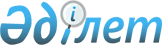 О бюджете сельского округа Мадениет на 2024-2026 годыРешение Жалагашского районного маслихата Кызылординской области от 25 декабря 2023 года № 12-14.
      В соответствии с пунктом 2 статьи 75 Бюджетного кодекса Республики Казахстан и пунктом 2-7 статьи 6 Закона Республики Казахстан "О местном государственном управлении и самоуправлении в Республике Казахстан" Жалагашский районный маслихат РЕШИЛ:
      1. Утвердить бюджет сельского округа Мадениет на 2024 – 2026 годы согласно приложениям 1, 2 и 3 к настоящему решению соответственно, в том числе на 2024 год в следующих объемах:
      1) доходы – 119 093 тысяч тенге, в том числе:
      налоговые поступления – 8 119 тысяч тенге;
      неналоговые поступления – 0;
      поступления от продажи основного капитала – 17 тысяч тенге;
      поступления трансфертов – 110 957 тысяч тенге;
      2) затраты – 119 478,7 тысяч тенге;
      3) чистое бюджетное кредитование – 0;
      бюджетные кредиты – 0;
      погашение бюджетных кредитов – 0;
      4) сальдо по операциям с финансовыми активами – 0;
      приобретение финансовых активов – 0;
      поступления от продажи финансовых активов государства – 0;
      5) дефицит (профицит) бюджета – -385,7 тысяч тенге;
      6) финансирование дефицита (использование профицита) бюджета– 385,7 тысяч тенге;
      поступление займов – 0;
      погашение займов – 0;
      используемые остатки бюджетных средств – 385,7 тысяч тенге.
      Сноска. Пункт 1 – в редакции решения Жалагашского районного маслихата Кызылординской области от 29.05.2024 № 20-12 (вводится в действие с 01.01.2024).


      2. Настоящее решение вводится в действие с 1 января 2024 года. Бюджет сельского округа Мадениет на 2024 год
      Сноска. Приложение 1 – в редакции решения Жалагашского районного маслихата Кызылординской области от 29.05.2024 № 20-12 (вводится в действие с 01.01.2024). Бюджет сельского округа Мадениет на 2025 год Бюджет сельского округа Мадениет на 2026 год
					© 2012. РГП на ПХВ «Институт законодательства и правовой информации Республики Казахстан» Министерства юстиции Республики Казахстан
				
      Председатель Жалагашского районного маслихата 

Елеусинов У.
Приложение 1 к решению
Жалагашского районного маслихата
от 25 декабря 2023 года № 12-14
Категория
Категория
Категория
Категория
Сумма, 
тысяч тенге
Класс
Класс
Класс
Сумма, 
тысяч тенге
Подкласс
Подкласс
Сумма, 
тысяч тенге
Наименование
Сумма, 
тысяч тенге
Доходы
119093
1
Налоговые поступления
8119
1
Подоходный налог
900
Индивидуальный подоходный налог
900
04
Hалоги на собственность
7219
1
Hалоги на имущество
150
3
Земельный налог
40
4
Hалог на транспортные средства
4529
5
Единный земельный налог
2500
2
Неналоговые поступления
0
06
Прочие неналоговые поступления
0
1
Прочие неналоговые поступления
0
3
Поступления от продажи основного капитала
17
03
Продажа земли и нематериальных активов
17
1
Продажа земли
17
4
Поступления трансфертов
110957
02
Трансферты из вышестоящих органов государственного управления
110957
3
Трансферты из районного (города областного значения) бюджета
110957
Функциональная группа
Функциональная группа
Функциональная группа
Функциональная группа
Сумма, 
тысяч тенге
Администратор бюджетных программ
Администратор бюджетных программ
Администратор бюджетных программ
Сумма, 
тысяч тенге
Программа
Программа
Сумма, 
тысяч тенге
Наименование
Сумма, 
тысяч тенге
Затраты
119478,7
01
Государственные услуги общего характера
58717,7
124
Аппарат акима города районного значения, села, поселка, сельского округа
58717,7
001
Услуги по обеспечению деятельности акима города районного значения, села, поселка, сельского округа
57717,7
022
Капитальные расходы государственных органов
1000
06
Социальная помощь и социальное обеспечение
5048
124
Аппарат акима города районного значения, села, поселка, сельского округа
5048
003
Оказание социальной помощи нуждающимся гражданам на дому
5048
07
Жилищно-коммунальное хозяйство
10775
124
Аппарат акима города районного значения, села, поселка, сельского округа
10775
008
Освещение улиц населенных пунктов
3500
009
Обеспечение санитарии населенных пунктов
1000
011
Благоустройство и озеленение населенных пунктов
6275
08
Культура, спорт, туризм и информационное пространство
42738
124
Аппарат акима города районного значения, села, поселка, сельского округа
42738
006
Поддержка культурно-досуговой работы на местном уровне
42738
13
Прочие
2200
124
Аппарат акима города районного значения, села, поселка, сельского округа
2200
040
Реализация мероприятий для решения вопросов обустройства населенных пунктов в реализацию мер по содействию экономическому развитию регионов в рамках Программы развития регионов до 2025 года
2200
Дефицит (профицит) бюджета
-385,7
Финансирование дефицита (использование профицита) бюджета
385,7
8
Используемые остатки бюджетных средств
385,7
1
Свободные остатки бюджетных средств
385,7Приложение 2 к решению
Жалагашского районного маслихата
от 25 декабря 2023 года № 12-14
Категория
Категория
Категория
Категория
Сумма, 
тысяч тенге
Класс
Класс
Класс
Сумма, 
тысяч тенге
Подкласс
Подкласс
Сумма, 
тысяч тенге
Наименование
Сумма, 
тысяч тенге
Доходы
121677
1
Налоговые поступления
3895
1
Подоходный налог
216
Индивидуальный подоходный налог
216
04
Hалоги на собственность
3679
1
Hалоги на имущество
150
3
Земельный налог
40
4
Hалог на транспортные средства
3489
2
Неналоговые поступления
0
06
Прочие неналоговые поступления
0
1
Прочие неналоговые поступления
0
3
Поступления от продажи основного капитала
0
01
Продажа государственного имущества, закрепленного за государственными учреждениями
0
1
Продажа государственного имущества, закрепленного за государственными учреждениями
0
4
Поступления трансфертов
117782
02
Трансферты из вышестоящих органов государственного управления
117782
3
Трансферты из районного (города областного значения) бюджета
117782
Функциональная группа
Функциональная группа
Функциональная группа
Функциональная группа
Сумма, 
тысяч тенге
Администратор бюджетных программ
Администратор бюджетных программ
Администратор бюджетных программ
Сумма, 
тысяч тенге
Программа
Программа
Сумма, 
тысяч тенге
Наименование
Сумма, 
тысяч тенге
Затраты
121677
01
Государственные услуги общего характера
62328
124
Аппарат акима города районного значения, села, поселка, сельского округа
62328
001
Услуги по обеспечению деятельности акима города районного значения, села, поселка, сельского округа
62328
06
Социальная помощь и социальное обеспечение
5048
124
Аппарат акима города районного значения, села, поселка, сельского округа
5048
003
Оказание социальной помощи нуждающимся гражданам на дому
5048
07
Жилищно-коммунальное хозяйство
5500
124
Аппарат акима города районного значения, села, поселка, сельского округа
5500
008
Освещение улиц населенных пунктов
2500
009
Обеспечение санитарии населенных пунктов
1500
011
Благоустройство и озеленение населенных пунктов
1500
08
Культура, спорт, туризм и информационное пространство
46601
124
Аппарат акима города районного значения, села, поселка, сельского округа
46601
006
Поддержка культурно-досуговой работы на местном уровне
46601
13
Прочие
2 200
124
Аппарат акима города районного значения, села, поселка, сельского округа
2 200
040
Реализация мероприятий для решения вопросов обустройства населенных пунктов в реализацию мер по содействию экономическому развитию регионов в рамках Программы развития регионов до 2025 года
2 200
Дефицит (профицит) бюджета
-0
Финансирование дефицита (использование профицита) бюджета
0
8
Используемые остатки бюджетных средств
0
1
Свободные остатки бюджетных средств
0Приложение 3 к решению
Жалагашского районного маслихата
от 25 декабря 2023 года № 12-14
Категория
Категория
Категория
Категория
Сумма, 
тысяч тенге
Класс
Класс
Класс
Сумма, 
тысяч тенге
Подкласс
Подкласс
Сумма, 
тысяч тенге
Наименование
Сумма, 
тысяч тенге
Доходы
121677
1
Налоговые поступления
3895
1
Подоходный налог
216
Индивидуальный подоходный налог
216
04
Hалоги на собственность
3679
1
Hалоги на имущество
150
3
Земельный налог
40
4
Hалог на транспортные средства
3489
2
Неналоговые поступления
0
06
Прочие неналоговые поступления
0
1
Прочие неналоговые поступления
0
3
Поступления от продажи основного капитала
0
01
Продажа государственного имущества, закрепленного за государственными учреждениями
0
1
Продажа государственного имущества, закрепленного за государственными учреждениями
0
4
Поступления трансфертов
117782
02
Трансферты из вышестоящих органов государственного управления
117782
3
Трансферты из районного (города областного значения) бюджета
117782
Функциональная группа
Функциональная группа
Функциональная группа
Функциональная группа
Сумма, 
тысяч тенге
Администратор бюджетных программ
Администратор бюджетных программ
Администратор бюджетных программ
Сумма, 
тысяч тенге
Программа
Программа
Сумма, 
тысяч тенге
Наименование
Сумма, 
тысяч тенге
Затраты
121677
01
Государственные услуги общего характера
62328
124
Аппарат акима города районного значения, села, поселка, сельского округа
62328
001
Услуги по обеспечению деятельности акима города районного значения, села, поселка, сельского округа
62328
06
Социальная помощь и социальное обеспечение
5048
124
Аппарат акима города районного значения, села, поселка, сельского округа
5048
003
Оказание социальной помощи нуждающимся гражданам на дому
5048
07
Жилищно-коммунальное хозяйство
5500
124
Аппарат акима города районного значения, села, поселка, сельского округа
5500
008
Освещение улиц населенных пунктов
2500
009
Обеспечение санитарии населенных пунктов
1500
011
Благоустройство и озеленение населенных пунктов
1500
08
Культура, спорт, туризм и информационное пространство
46601
124
Аппарат акима города районного значения, села, поселка, сельского округа
46601
006
Поддержка культурно-досуговой работы на местном уровне
46601
13
Прочие
2 200
124
Аппарат акима города районного значения, села, поселка, сельского округа
2 200
040
Реализация мероприятий для решения вопросов обустройства населенных пунктов в реализацию мер по содействию экономическому развитию регионов в рамках Программы развития регионов до 2025 года
2 200
Дефицит (профицит) бюджета
-0
Финансирование дефицита (использование профицита) бюджета
0
8
Используемые остатки бюджетных средств
0
1
Свободные остатки бюджетных средств
0